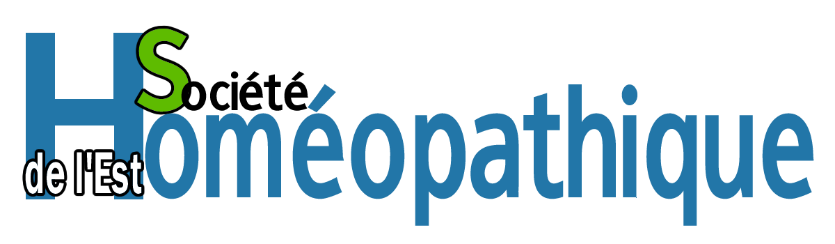 Le samedi 21 Novembre 2020 à 18hAssemblée Générale OrdinaireEn vidéo-conférence………………………………………………………………………………………………………………………………......A envoyer par courrier ou par mail au Dr Daniel WIEDEMANN 2 rue de Dingsheim 67200 STRASBOURG dr.wiedemann@orange.frJe soussigné(e) … … … … … … … … … … … … … … … … … … … … … … … … … Je participerai à l’assemblée générale :   Oui / NonAdresse mail : … … … … … … … … … … … … … … … … … … … … … … …Je donne pouvoir à   … … … … … … … … … … … … … … … … … … … … … … … … pour me représenter et prendre toute décision lors de l’Assemblée Générale Ordinaire de la S-H-E du samedi 21 Novembre 2020 à 18h en téléconférence	à 					le				signature :Président : Dr Jean-Lionel BAGOT 		Tél : 03.88 .22.14.18.		jlbagot@orange.frTrésorier : Dr Daniel WIEDEMANN 		Tél : 03.88.22.52.50. 		dr.wiedemann@orange.frSecrétaire : Dr Hervé BLAJMANN 		Tél : 03.87.98.19.63.		herve.blajmann@wanadoo.frSecrétaire-adjoint : Dr Elisabeth WISSLER-KOENIG	Tél : 03.87.02.91.62		wissler.koenig@wanadoo.fr